[1]設定設定では、添付ファイルの種類、文字数制限などCMS全体で共通の設定を行います。【管理画面　設定一覧】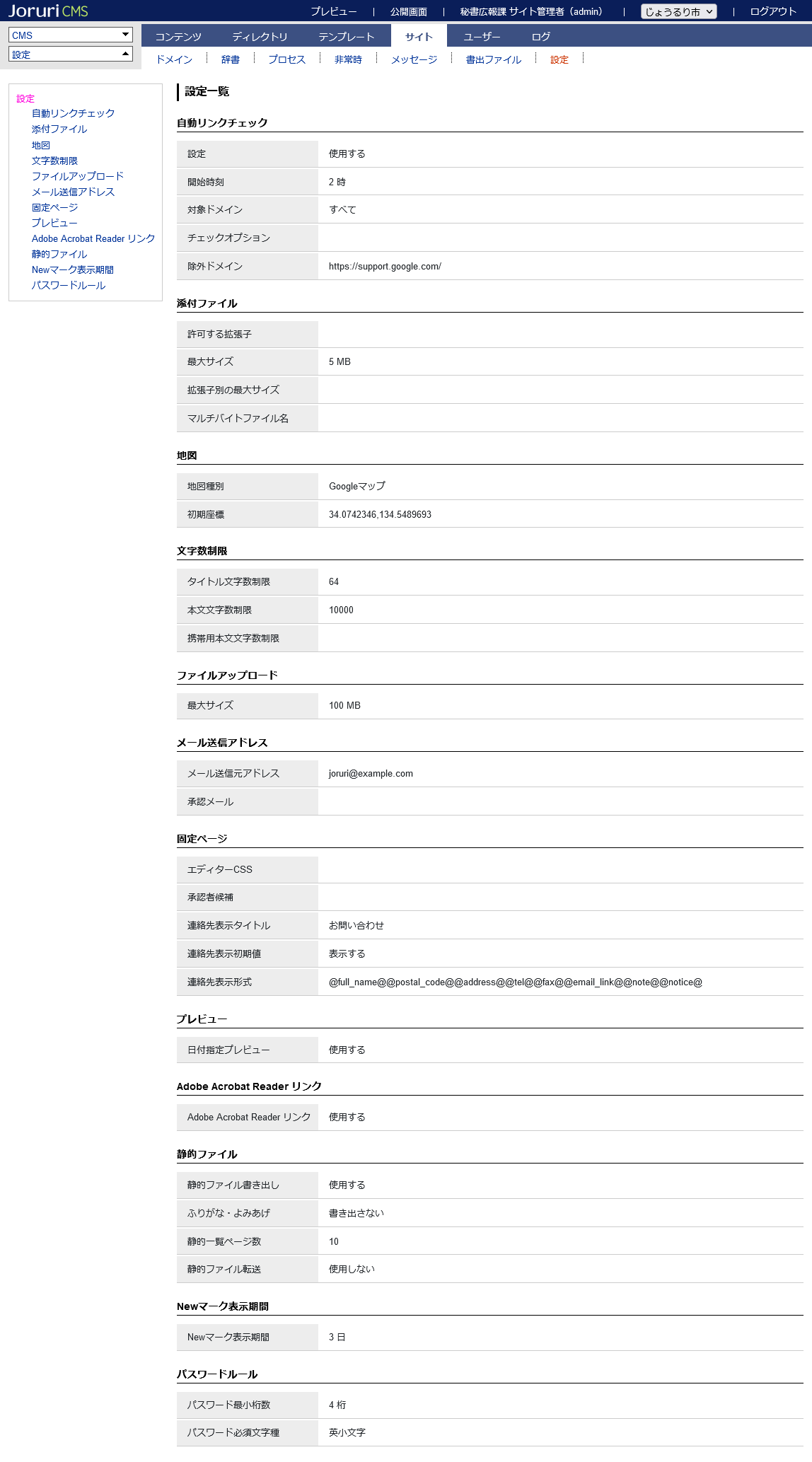 1-1設定へのアクセス(1)「サイト」をクリックします。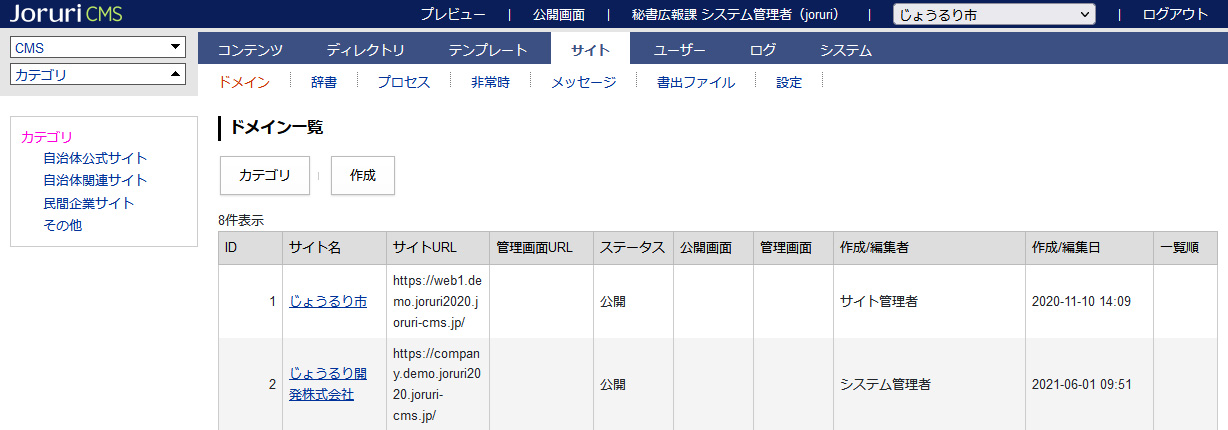 (2)「設定」をクリックします。設定一覧画面が表示されます[2]設定一覧画面左ツリーから選択すると設定編集画面が表示されます。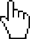 2-1自動リンクチェック記事コンテンツに対して自動リンクチェック機能を使用するか、使用しないかを選択できます。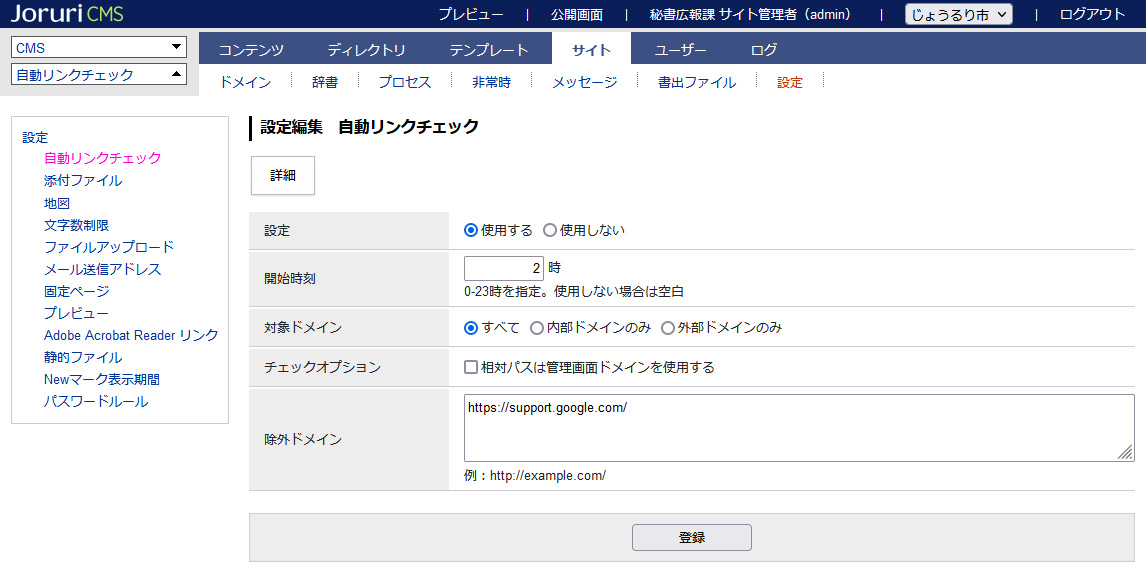 2-2添付ファイルサイトにアップロードするファイルの種類・容量を設定することができます。また拡張子別にアップロードサイズを設定することもできます。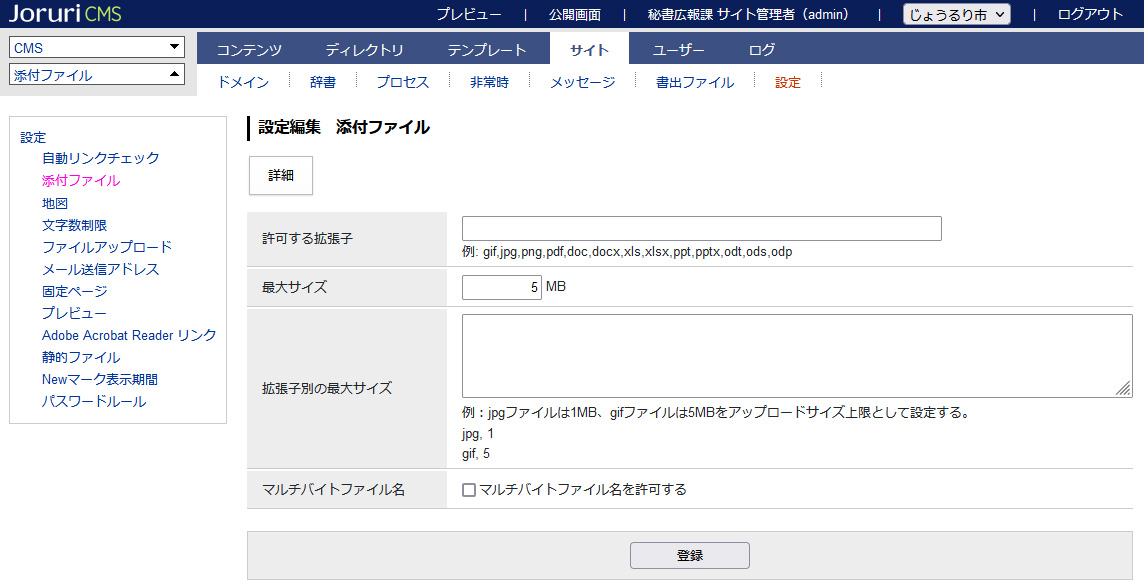 記事コンテンツにも「許可する拡張子」の設定があります。記事コンテンツに対しては、コンテンツの設定が優先されます。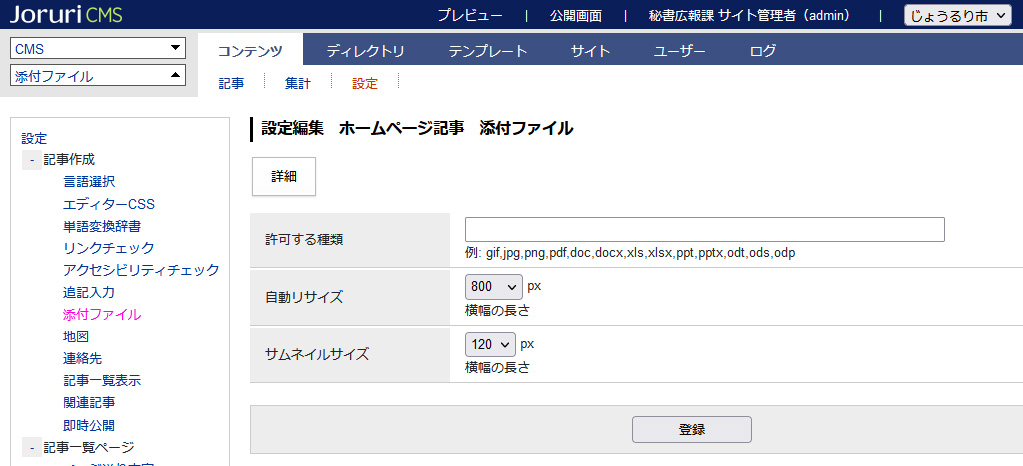 2-3地図地図の種別や座標を設定できます。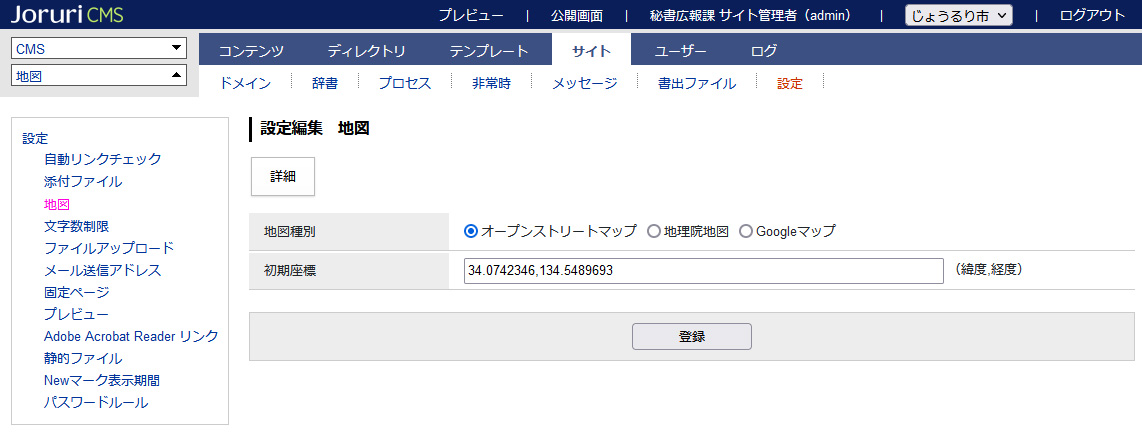 記事コンテンツにも「地図」の設定があります。記事コンテンツに対しては、コンテンツの設定が優先されます。ただし、地図種別はありません。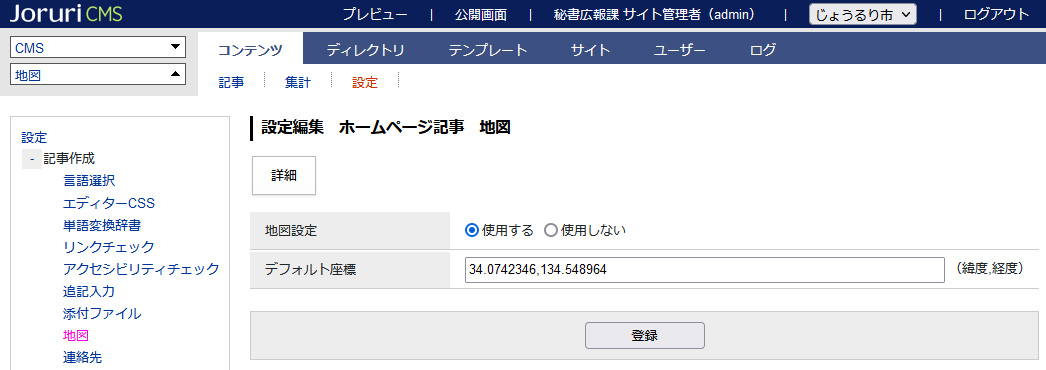 2-4文字数制限(1)行をクリックします。選択した行全体に色がつきます。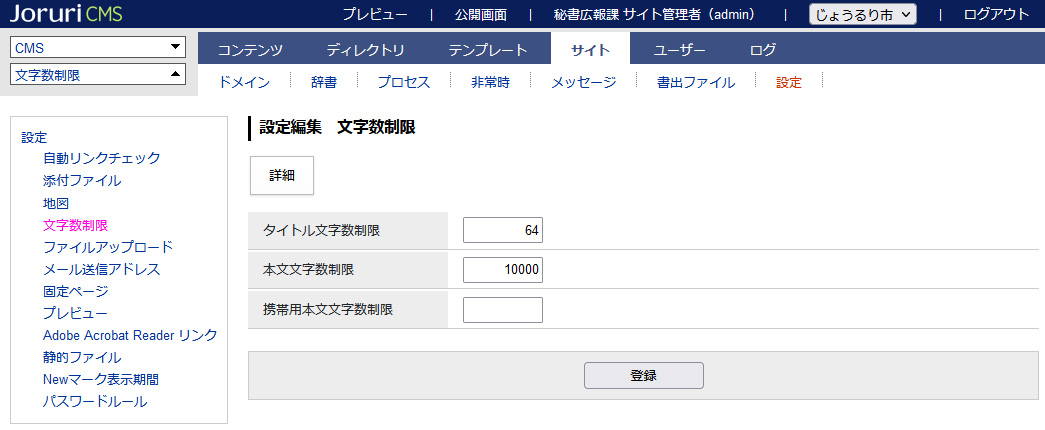 設定された文字数を超えて入力し、下書き保存または承認申請を行うとエラーが表示されます。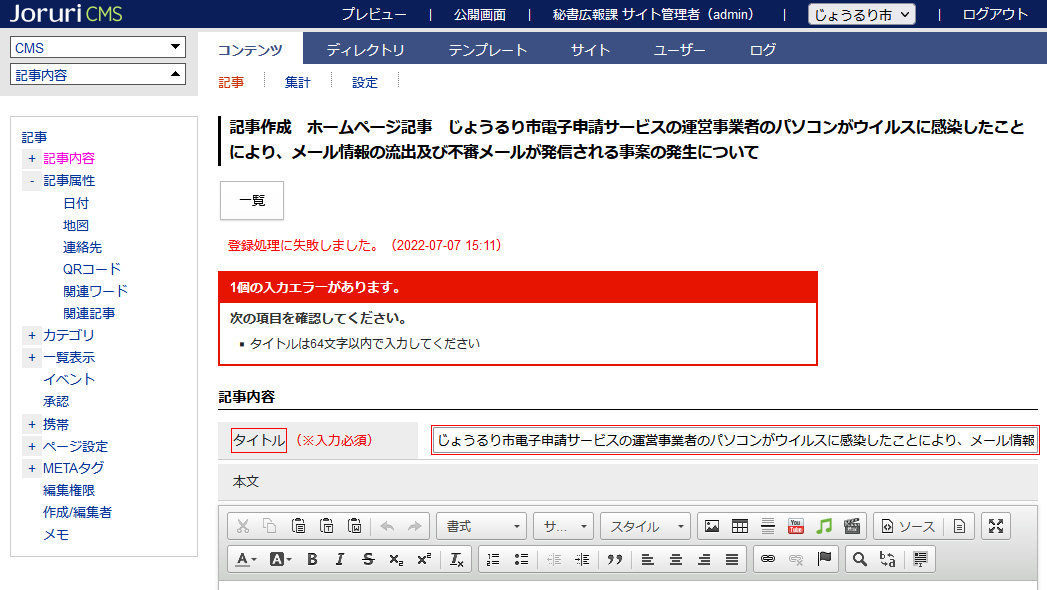 2-5ファイルアップロードファイル管理にアップロードする容量について設定できます。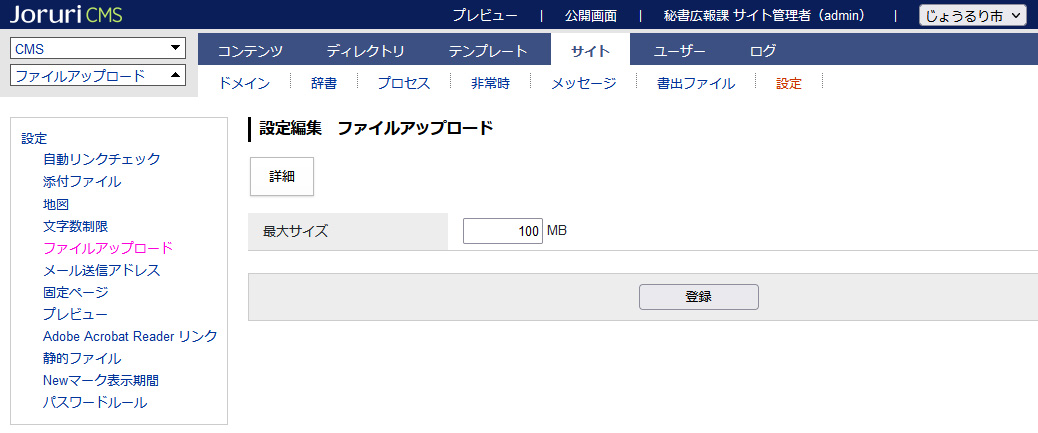 設定された最大サイズを超えたファイルは、アップロードできません。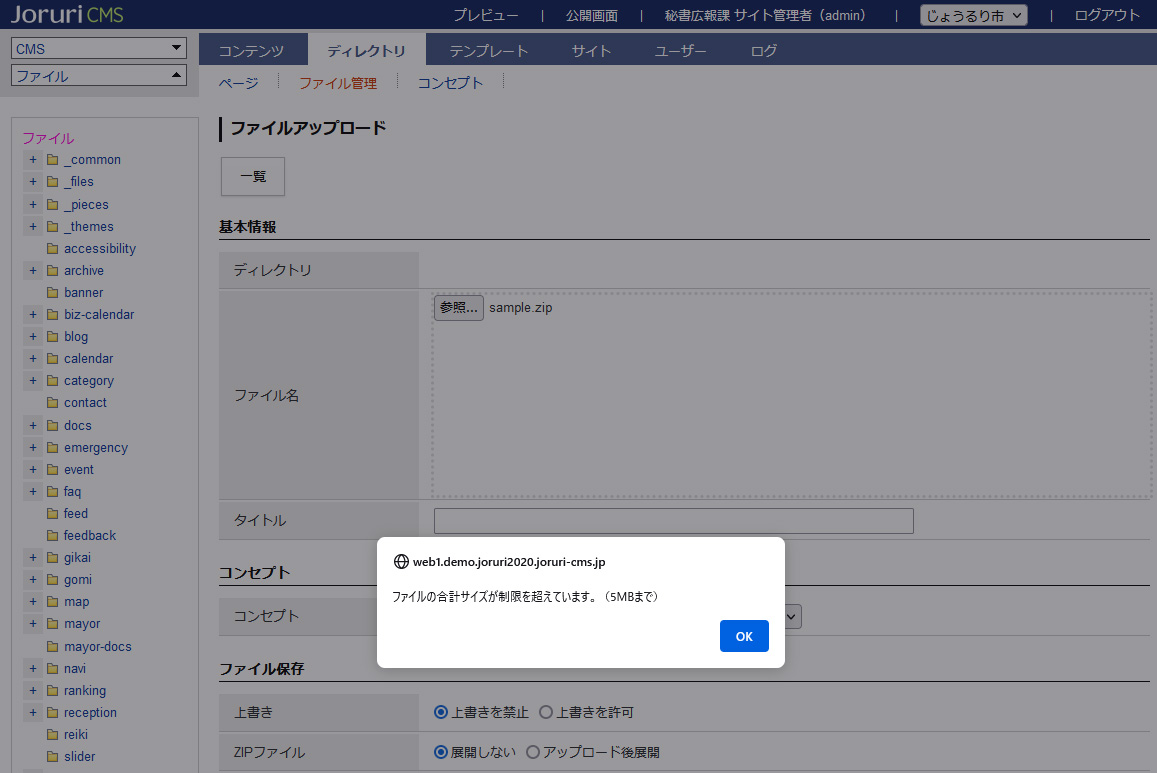 2-6メールアドレス設定メールの差出人として表示されるメールアドレスを設定します。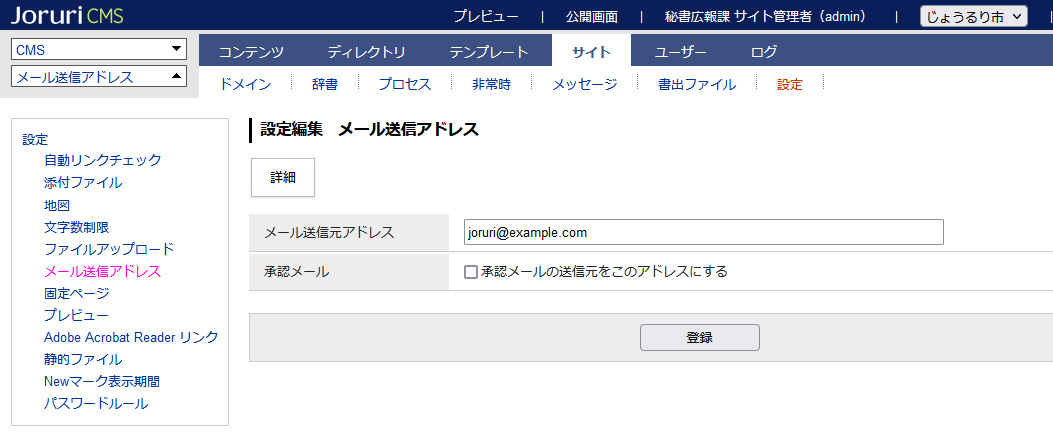 問合せコンテンツに「差出人メールアドレス」の設定があります。問合せコンテンツに対しては、コンテンツの設定が優先されます。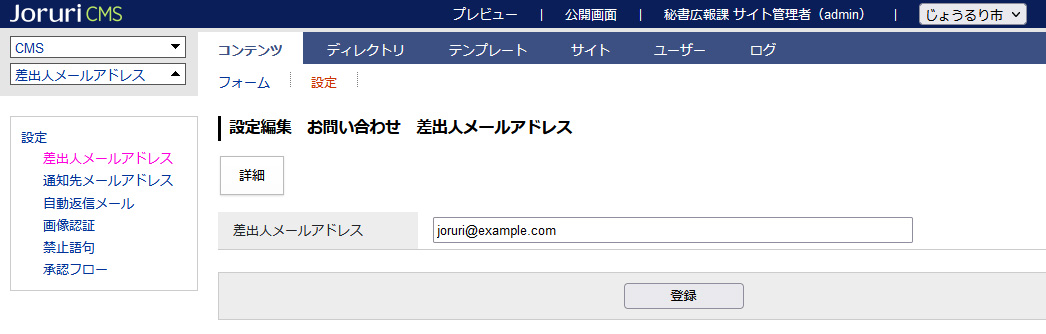 2-7固定ページ固定ページの連絡先表示などを設定できます。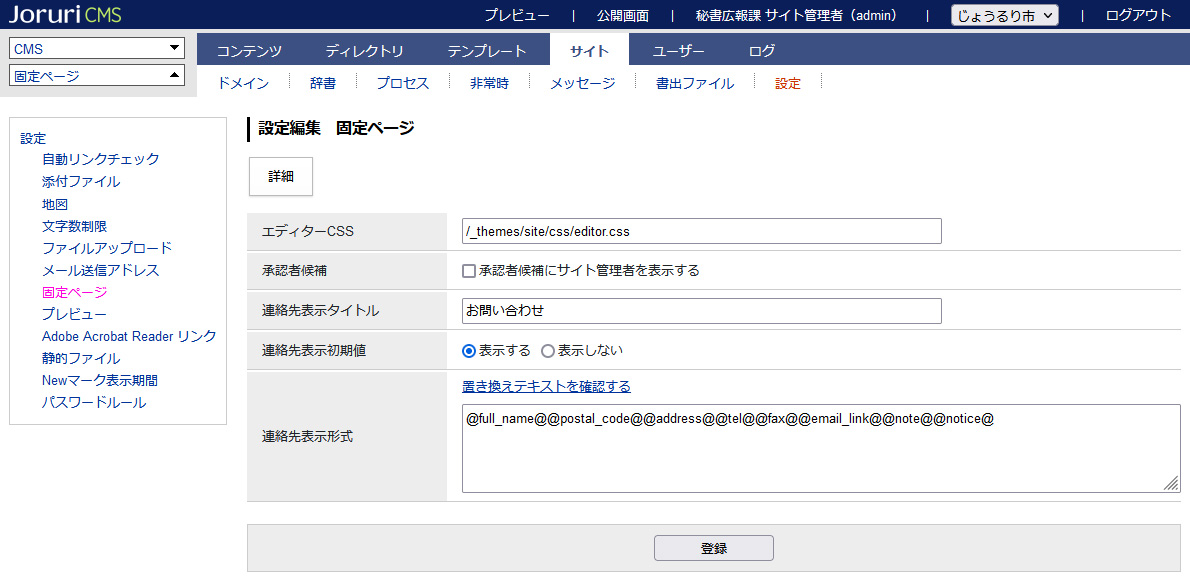 【固定ページ　「承認者候補にサイト管理者を表示する」を選択した画面】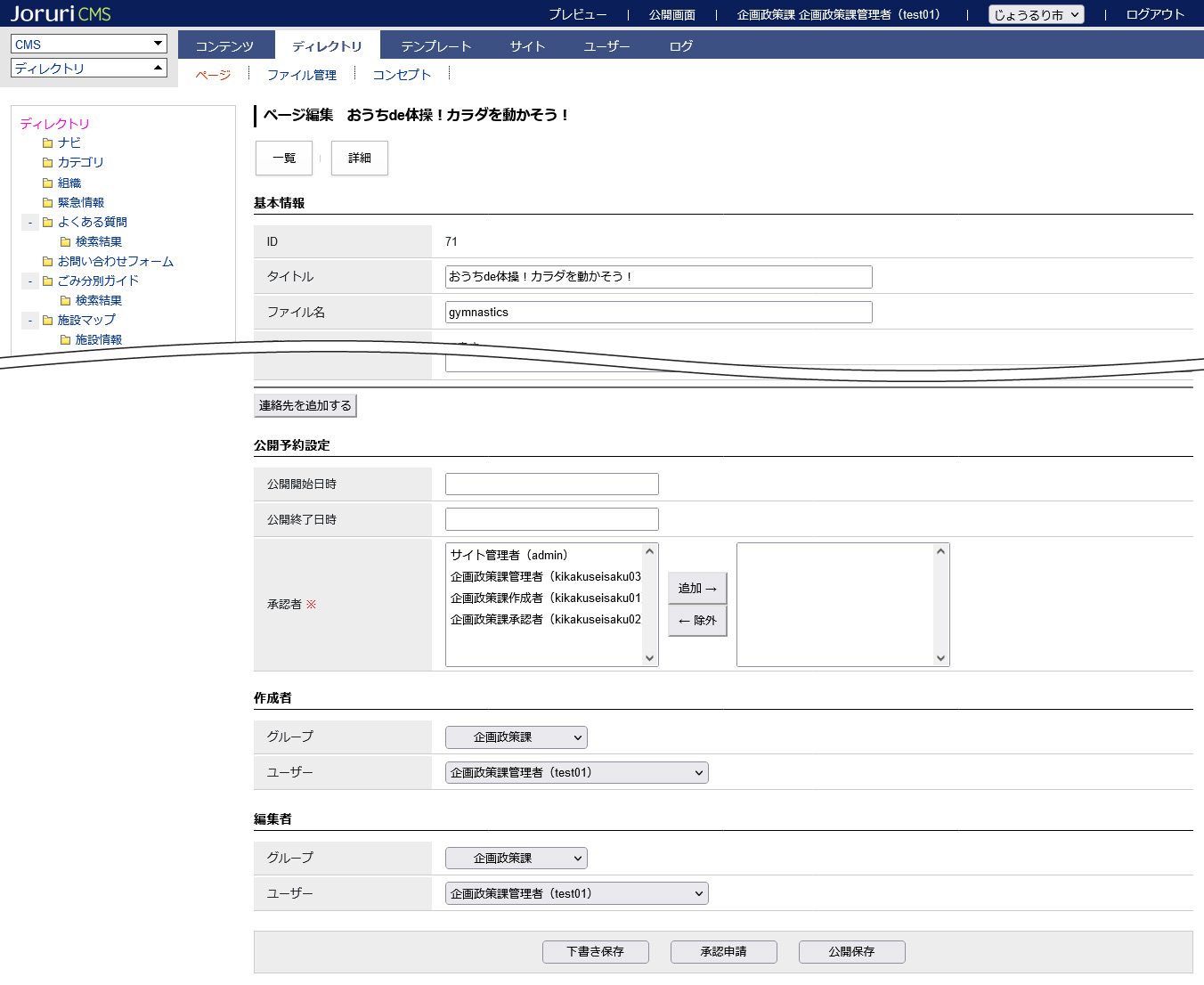 【連絡先表示初期値】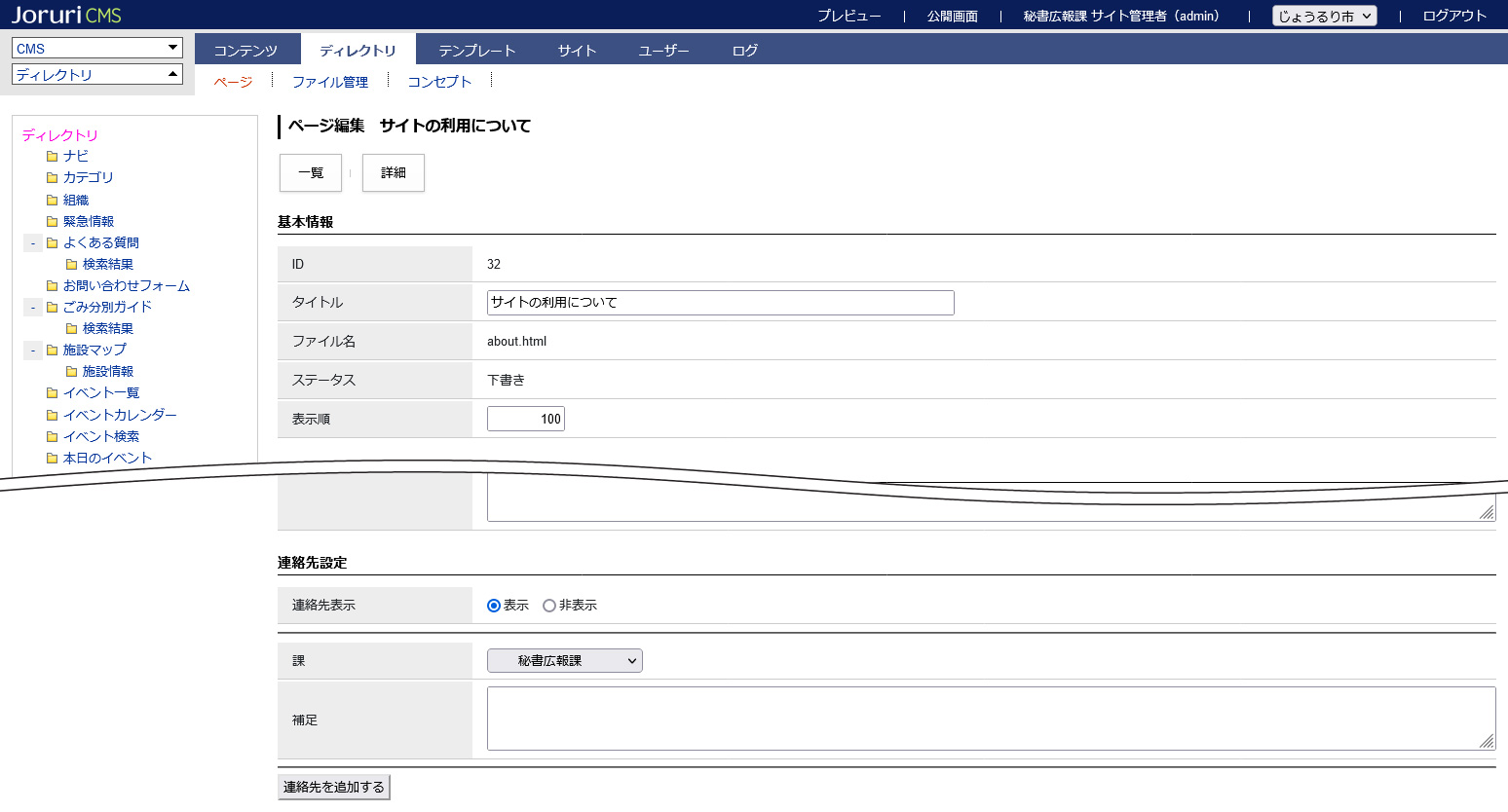 【固定ページの連絡先】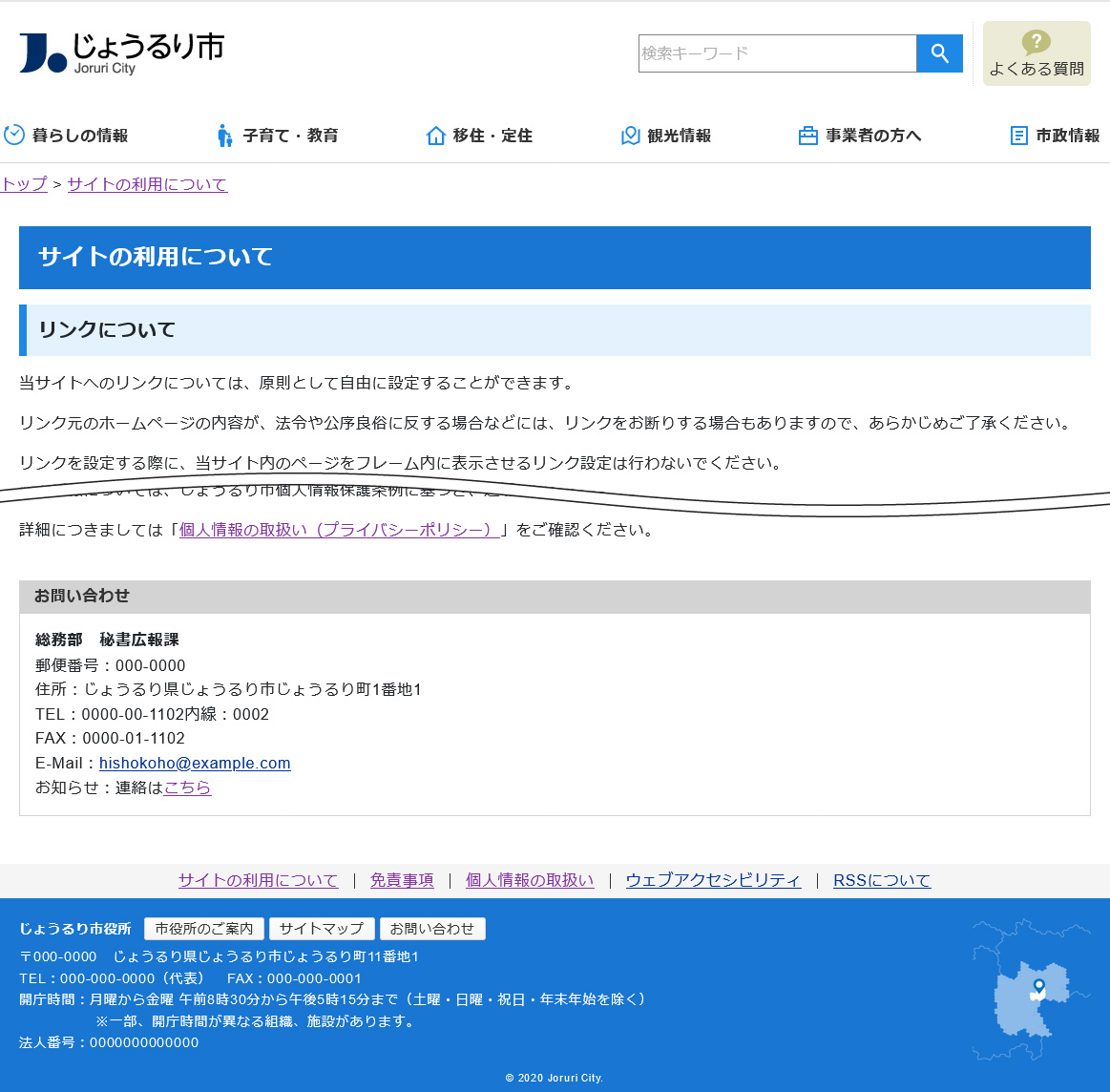 2-8プレビュー未来日時、過去日時を指定することで、指定した日時におけるサイトをプレビューできます。日時指定プレビューを使用するに設定した場合は、プレビュー画面でプレビュー日時が表示されます。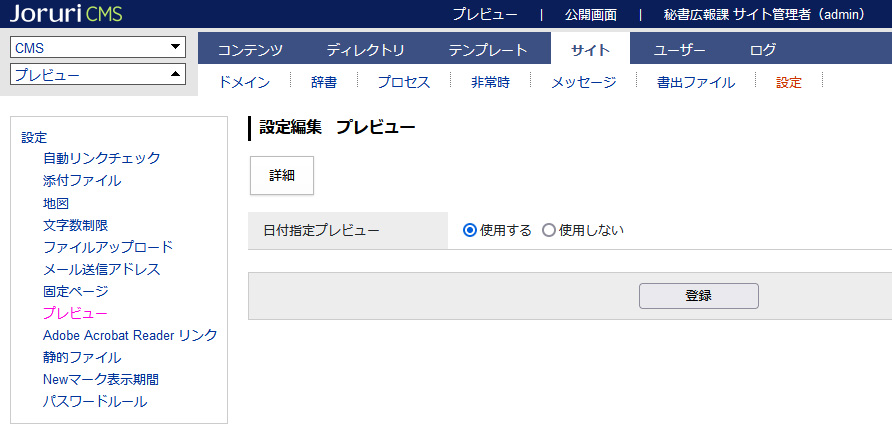 【プレビュー画面】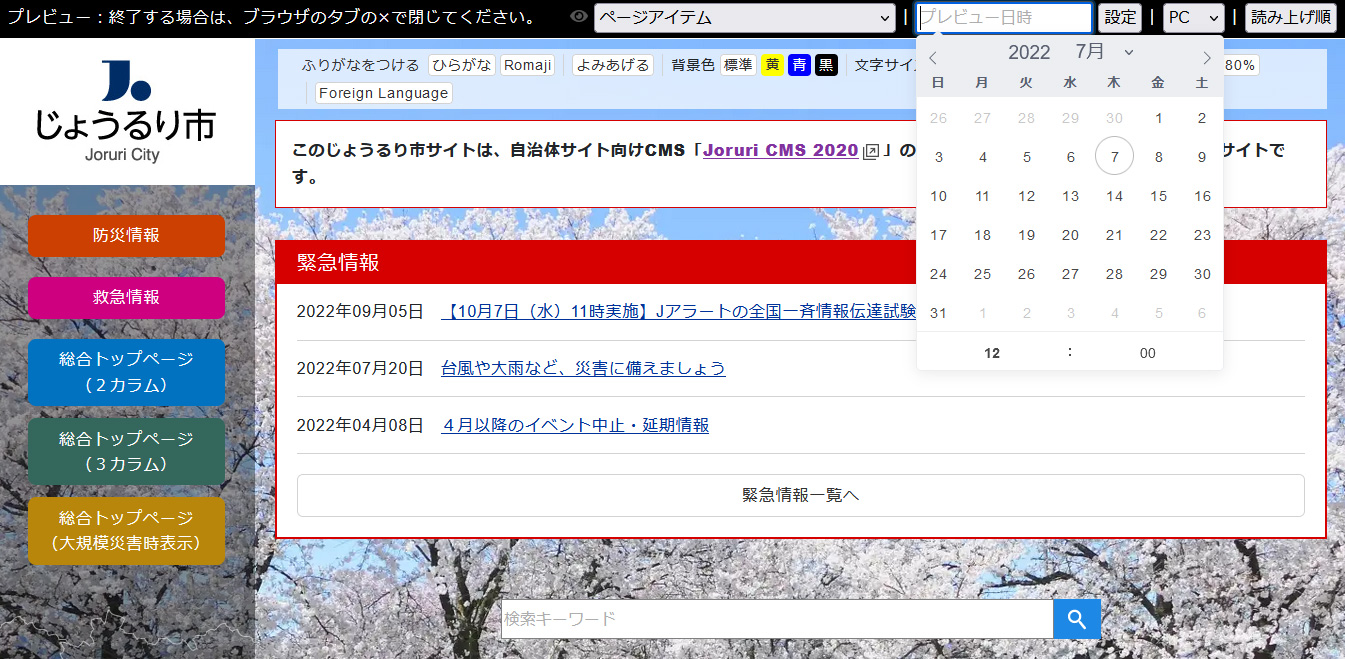 2-9 Adobe Acrobat Reader リンクAdobe Acrobat Reader リンクを「使用する」「使用しない」を選択できます。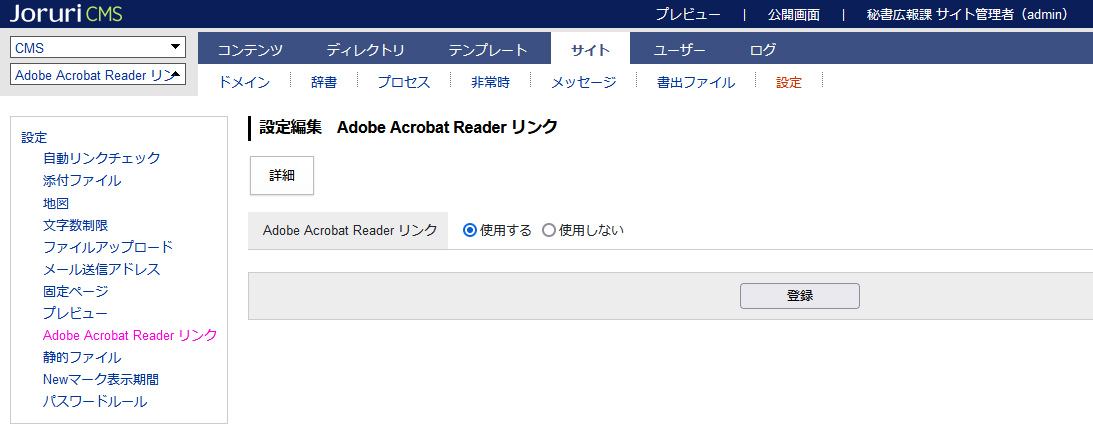 【使用した場合の公開画面側の表示】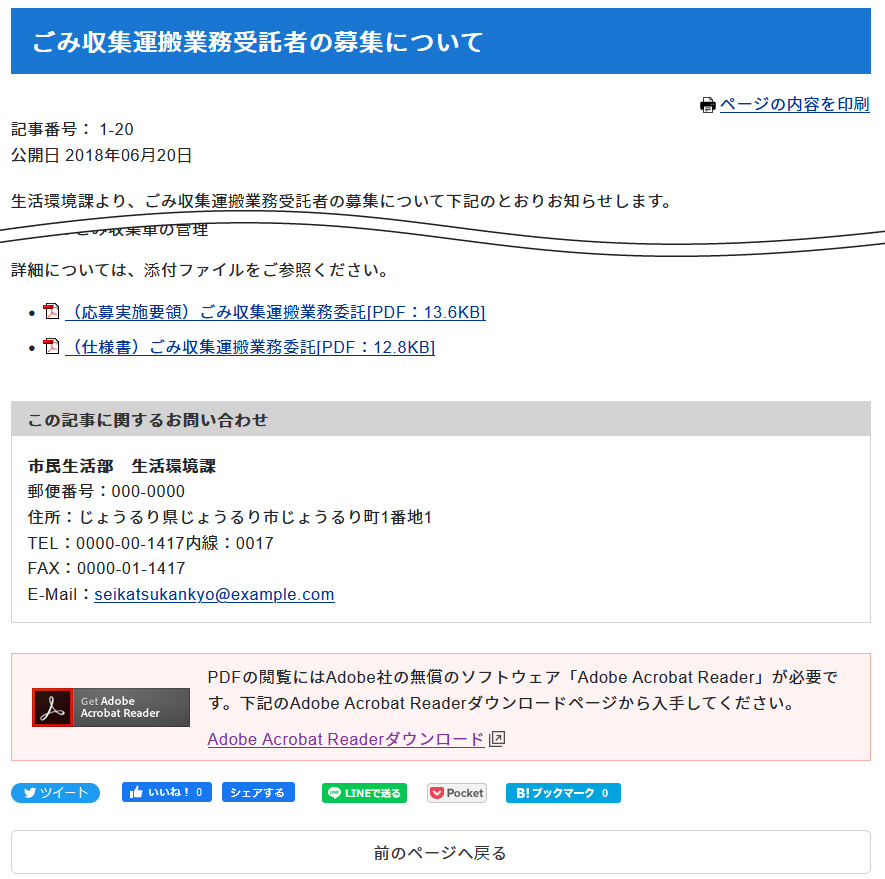 2-10静的ファイル未来日時、過去日時を指定することで、指定した日時におけるサイトをプレビューできます。日時指定プレビューを使用するに設定した場合は、プレビュー画面でプレビュー日時が表示されます。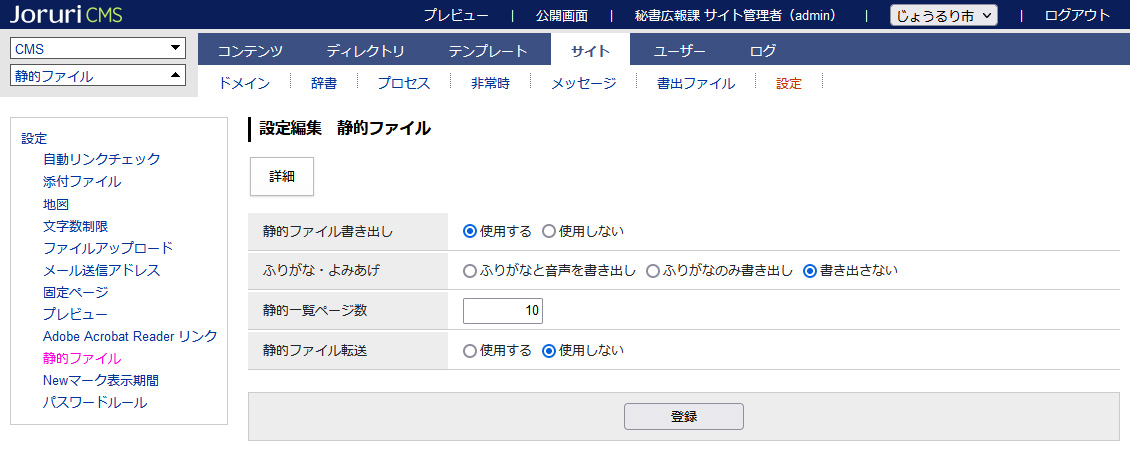 2-11 Newマーク表示期間記事一覧に表示できるNewマークの表示期間を設定します。表示期間のデフォルトは3日で、上限はありません。単位は1日となり、公開時間は考慮されません。例：表示期間が1日の場合、20時に記事が公開されても日付が変わると表示対象外となります。対象ピースは次の通りです。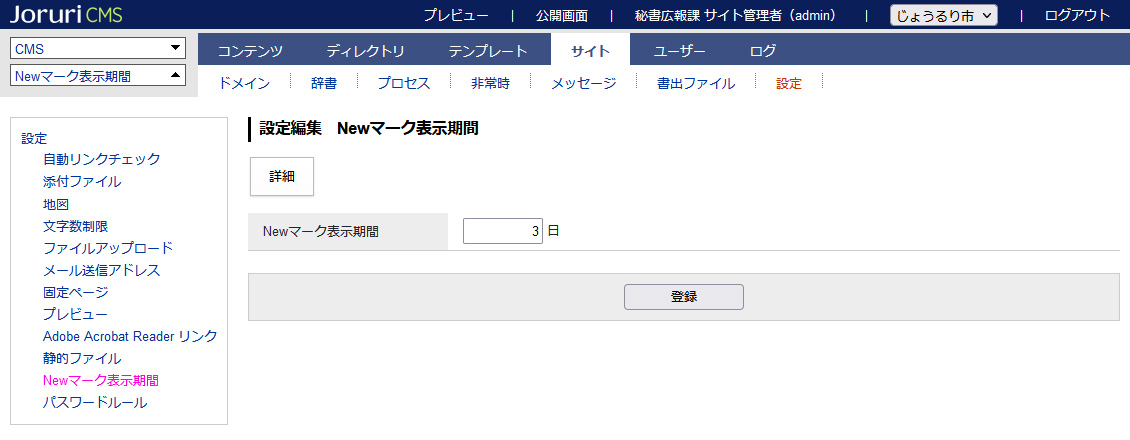 【公開画面側の表示】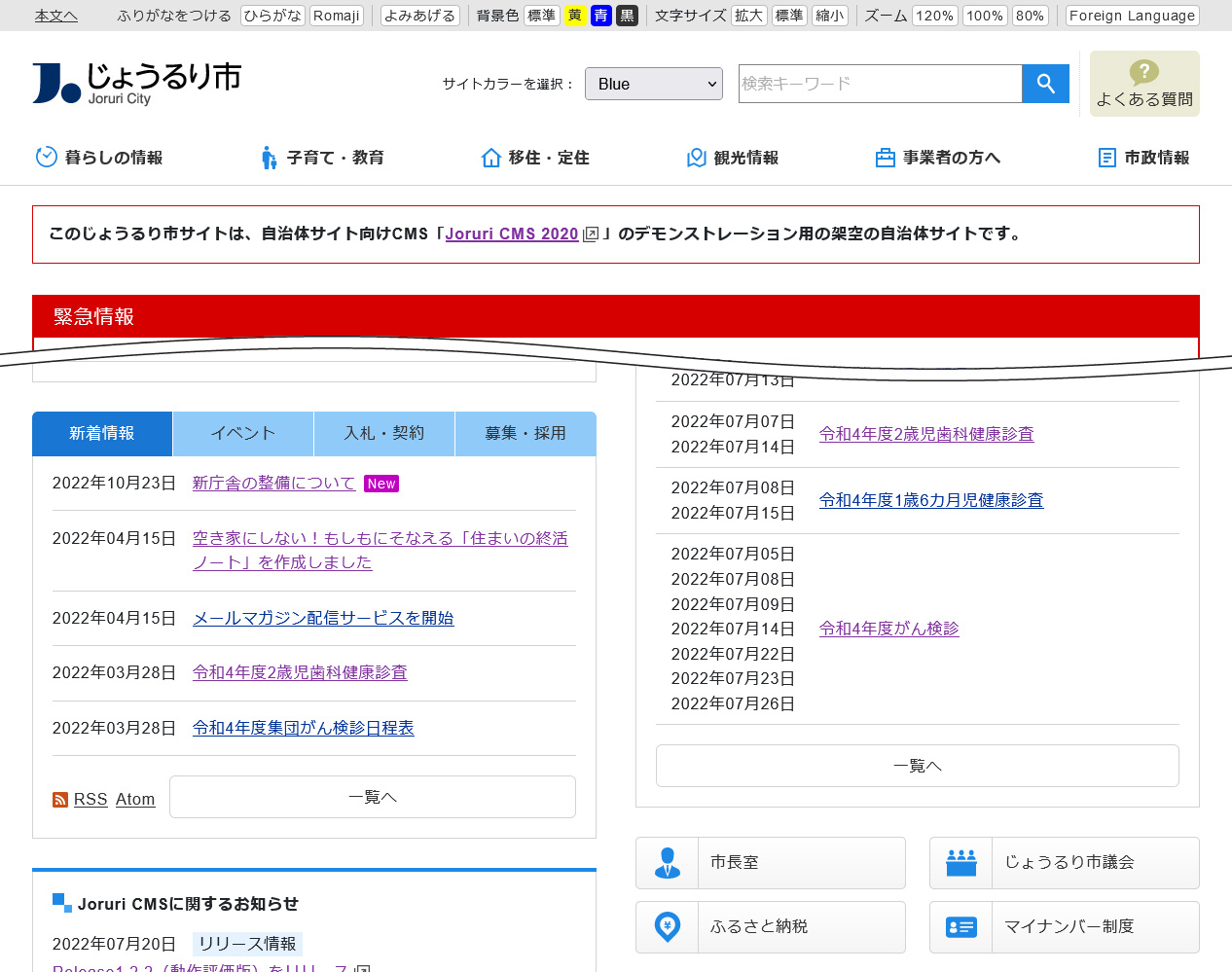 2-12パスワードルールログインパスワードのルールを設定できます。必須文字種を「英小文字」「英大文字」「数字」「記号」から選択します。全角文字は使用できません。最小値は１文字となり、上限はありません。組織変更のユーザーインポート時にもパスワードルールは適用されます。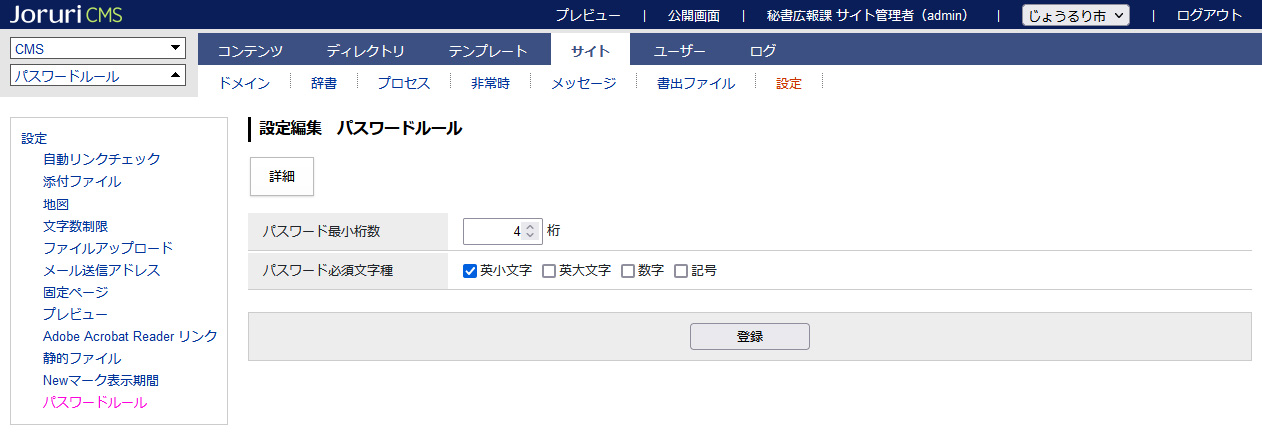 必須文字種を満たしていないパスワードの場合、インポートに失敗と表示されます。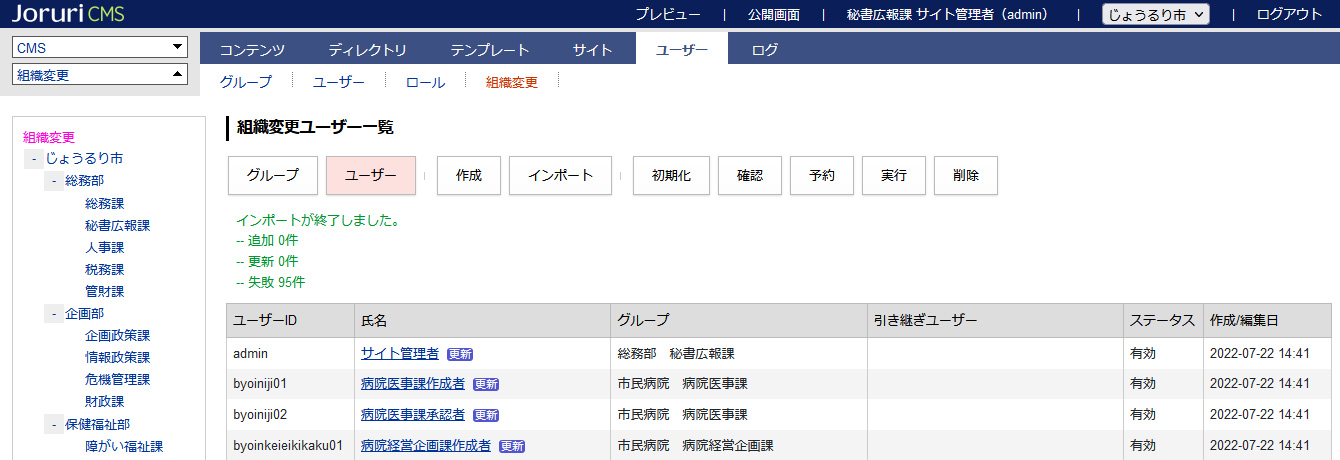 [1]設定自動リンクチェック機能の「使用する」「使用しない」を選択します。[2]開始時間リンクチェックが開始される時刻を入力します。使用しない場合は空白です。[3]対象ドメイン「すべて」「内部ドメインのみ」「外部ドメインのみ」から選択できます。[4]チェックオプション「相対パスは管理画面ドメインを使用する」を選択できます。[5]除外ドメインリンクチェックから除外するドメインを入力します。[1]許可する拡張子許可する拡張子のみを入力します。空欄の場合、すべての拡張子がサイトにアップロードできます。[2]最大サイズサイトにアップロードできるファイルの最大容量を設定できます。[3]拡張子別の最大サイズ拡張子別にファイルの最大容量を設定できます。[4]マルチバイトファイル名「マルチバイトファイル名を許可する」を選択できます。[1]地図種別「オープンストリートマップ」「地理院地図」「Googleマップ」から選択します。[2]初期座標管理画面で初期に表示される座標を入力します。[1]タイトル文字数制限コンテンツ、固定ページのタイトルに対して文字数を設定できます。[2]本文文字数制限コンテンツ、固定ページの本文に対して文字数を設定できます。[3]携帯用本文文字数制限フィーチャー・フォンの本文に対して文字数を設定できます。[1]メール送信元アドレスメールアドレスを入力します。[2]承認メール「承認メールの送信元をこのアドレスにする」を選択できます。[1]エディターCSS 固定ページのCKエディターにデザインを反映できます。[2]承認者候補 「承認者候補にサイト管理者を表示する」が選択できます。サイト管理者が所属グループには未選択でもサイト管理者が表示されます。[3]連絡先表示タイトル 公開画面での表示タイトルを入力します。[4]連絡先表示初期値連絡先設定での初期値を設定できます。[5]連絡先表示形式公開画面での表示形式を設定できます。[1] 静的ファイル書き出し「使用する」「使用しない」を選択します。使用しない場合、ファイルは動的に書き出されます。[2] ふりがな・よみあげふりがな・よみあげの静的ファイルの書き出しについて、次から選択します。ふりがなと音声を書き出しふりがなのみ書き出し書き出さない書き出さない場合、ファイルは動的に書き出されます。[3] 静的一覧ページ数公開画面の一覧ページで静的に書き出すページ数を設定できます。デモサイトのじょうるり市では「10」と設定しています。10ページまでは静的ファイルを書き出し、それ以降は動的に書き出されます。[4] 静的ファイル転送WEBとCMSと分けた場合等に、書き出したファイルを転送する機能を「使用する」「使用しない」から選択します。[1] 記事記事一覧、新着タブ[2] カテゴリカテゴリ別記事一覧、記事一覧、新着タブ[3] 組織カテゴリ記事一覧[4] ローバルナビ事一覧